Name: _______________________________     Period: _________     Team Number: __________Teammates: ___________________________________________________________________Unit #3 PBL “Cell Phone Grant” Project Sheet“Can you hear me now?” 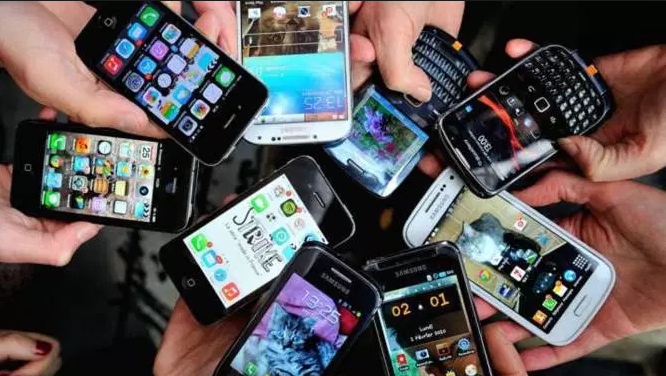 Driving Question: What would be the best use of funds for a schoolwide student cell phone plan? Final Product: You are a representative for the student body and it is your job to create the grant proposal to School Fuel for a cell phone for each student. School Fuel asks you to compare two plans through cost per month equations, graphs of the annual costs, and tables of the twelfth month data. Within the grant proposal to School Fuel, you will describe the twelve-month cell phone plans in detail and why your recommendation is the best choice for San Marin.Due Dates: Requirements for Report:Page 1: Coversheet□ Plan option proposal with team namePage 2: Proposal□ Typewritten report □ Comparison of the two plans supported by the data of the graph, charts, and equations□ Advantages and disadvantages of each plan□ Explain the meaning of the point of intersection of the graph□ Clearly stated and supported answer to the driving question Page 3: Graph□ Labeled axes □ Proper scale□ Clearly labeled point of intersection □ Clearly labeled lines □ Identify and explain the meaning of the point of intersectionPage 4: Comparison Tables□ Feature Comparison Table detailing the differences in options in the two phones and the two plans□ Price Comparison Table detailing in the monthly price difference in the two plans□ Identify and explain the meaning of the common data pointsPage 5: Equations and supporting computations □ Cost per month equations for the two cell phone plans□ Work for solving the system of equations using the Substitution Method	□ Work for solving the system of equations using the Elimination Method□ Solution written as a point□ Identify and explain the meaning of the solution to the systemHandouts:Project Management Log: Team Tasks Teacher Preference App InterviewSchool Phone GrantCell Phone and Plan Research HandoutRubric for CollaborationRubric for PresentationTaskDue DateResearch and find a phone, Research and find a carrier plan, Research and find phone caseFriday 11/04Write a cost per month equationMonday 11/07Graph the equation for one year, Create a table of data for one yearBlock Day 11/8 or 11/9Present info to the whole team, Vote on the best plan, Write equations as a systemMonday 11/14Graph the system (both graphs)Block Day 11/15 or 11/16Create a Feature Comparison Table, Create a Price Comparison TableThursday 11/17Solve the system using the substitution and elimination method, Create a draft Proposal ReportBlock Day 11/29 or 11/30Prepare for presentationThursday 12/01Final Proposal – Typewritten Report and PresentationFriday 12/02